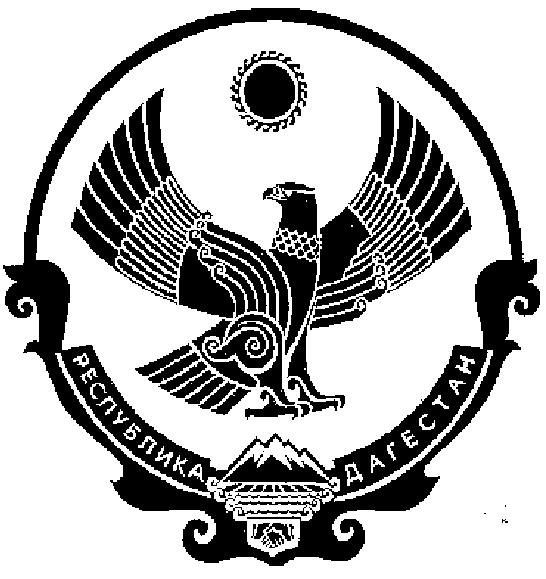 СОБРАНИЕ ДЕПУТАТОВ МУНИЦИПАЛЬНОГО ОБРАЗОВАНИЯ СЕЛЬСКОГО ПОСЕЛЕНИЯ «СЕЛО КИРОВАУЛ» КИЗИЛЮРТОВСКОГО РАЙОНА РД  8.10.2020г.                                                                                          №  01.2-07 РС «О переименовании МО СП «село Кироваул» на МО СП «село Манапкала» Кизилюртовского района                                                                       Заслушав и обсудив информацию Главы МР «Кизилюртовский район» о переименовании МО СП « Кироваул  » на МО СП « Манапкала » проголосовали за единогласно.Председатель Собрания депутатов МР «Кизилюртовский район»                                                 А.М. МагомедовРЕШЕНИЕ